					July 17, 2017Via Certified MailPeg ColeyMondre Energy, Inc.1800 John F. Kennegy Boulevard Suite 1504Philadelphia PA  19103					RE:	Continuation Certificate & Updated Bond						Mondre Energy, Inc.						A-2010-2194044Dear Sir/Madam:	Please find under cover of this letter the Continuation Certificate and updated Bond you filed with the Commission on behalf of Mondre Energy, Inc. because it is not acceptable.  The Commission requires a supplier to file an original bond, letter of credit, continuation certificate, amendment, or other financial instrument as part of a supplier’s licensing requirements under Section 2809(c) of the Pennsylvania Public Utility Code.  The enclosed Continuation Certificate does not have a "wet ink" original signature for the surety company, and the Bond does not have a “wet ink” original signature or raised seal for the surety company.  Please file the original signed and sealed financial instrument with my office within 20 days of the date of this letter, preferably by overnight delivery to my office address listed above.  Sincerely,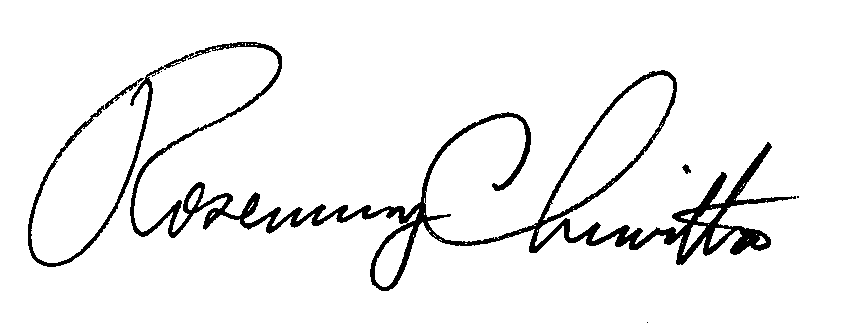 Rosemary ChiavettaSecretary of the CommissionRC: alwEnclosures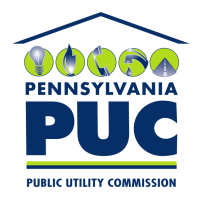  PUBLIC UTILITY COMMISSION400 North Street, Keystone Building, Second FloorHarrisburg, Pennsylvania  17120IN REPLY PLEASE REFER TO OUR 